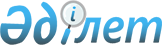 Степногорск қаласы бойынша 2015 жылғы субсидияларды алушылардың тiзiмiне  қосуға  өтінімдерді ұсыну мерзiмдерiн және субсидияланатын басым 
ауыл шаруашылығы дақылдарының әрбір түрі бойынша оңтайлы себу мерзiмдерiн анықтау туралыАқмола облысы Степногорск қаласы әкімдігінің 2015 жылғы 25 желтоқсандағы № а-12/474 қаулысы. Ақмола облысының Әділет департаментінде 2016 жылғы 19 қаңтарда № 5217 болып тіркелді      РҚАО-ның ескертпесі.

      Құжаттың мәтінінде түпнұсқаның пунктуациясы мен орфографиясы сақталған.

      «Қазақстан Республикасындағы жергілікті мемлекеттік басқару және өзін-өзі басқару туралы» Қазақстан Республикасының 2001 жылғы 23 қаңтардағы Заңына, Қазақстан Республикасы Ауыл шаруашылығы министрінің міндетін атқарушының 2015 жылғы 27 ақпандағы № 4-3/177 бұйрығымен бекітілген, Басым дақылдар өндiрудi субсидиялау арқылы өсiмдiк шаруашылығының шығымдылығын және өнім сапасын арттыруды, жанар-жағармай материалдарының және көктемгi егіс пен егiн жинау жұмыстарын жүргiзу үшін қажеттi басқа да тауарлық-материалдық құндылықтардың құнын және ауыл шаруашылығы дақылдарын қорғалған топырақта өңдеп өсіру шығындарының құнын субсидиялау қағидаларына сәйкес, және «А.И. Бараев атындағы астық шаруашылығы ғылыми-өндірістік орталығы» жауапкершілігі шектеулі серіктестігінің 2015 жылғы 04 маусымдағы №-341 қорытындысы негізінде, Степногорск қаласының әкімдігі ҚАУЛЫ ЕТЕДІ:



      1. Степногорск қаласы бойынша 2015 жылғы субсидияларды алушылардың тiзiмiне қосуға өтінімдерді ұсыну мерзiмдерін және субсидияланатын басым ауыл шаруашылығы дақылдарының әрбір түрінің оңтайлы себу мерзiмдерi қосымшаға сәйкес анықталсын.



      2. Осы қаулының орындалуының бақылауын өзіме қалдырамын.



      3. Осы қаулының күші 2015 жылы 01 мамырынан бастап туындаған құқықтық қатынастарға таратылады.



      4. Осы қаулы Ақмола облысының Әдiлет департаментінде мемлекеттiк тiркелген күннен бастап күшiне енедi және ресми жарияланған күннен бастап қолданысқа енгiзiледi.      Степногорск қаласының

      әкімі                                      Ә.Күмпекеев

Степногорск қаласы әкімдігінің

2015 жылғы 25 желтоқсандағы

№ а-12/474 қаулысына    

қосымша            

Степногорск қаласы бойынша 2015 жылғы субсидияларды алушылардың тiзiмiне қосуға өтінімдерді ұсыну мерзiмдерін және субсидияланатын басым ауыл шаруашылығы дақылдарының әрбір түрі бойынша оңтайлы себу мерзiмдерi
					© 2012. Қазақстан Республикасы Әділет министрлігінің «Қазақстан Республикасының Заңнама және құқықтық ақпарат институты» ШЖҚ РМК
				№ р/рСубсидияланатын басым ауыл шаруашылығы дақылдарының түрiСубсидия алушылардың тізіміне қосуға өтінімдерді ұсыну мерзімдеріОңтайлы себу мерзiмдерi1Жаздық бидай22 маусымынан бастап 15 шілде аралығында12 мамырдан бастап 06 маусым аралығында2Жаздық арпа22 маусымынан бастап 15 шілде аралығында25 мамырдан бастап 07 маусым аралығында3Сұлы22 маусымынан бастап 15 шілде аралығында25 мамырдан бастап 07 маусым аралығында4Біржылдық шөптер22 маусымынан бастап 15 шілде аралығында10 мамырдан бастап 05 шілде аралығында5Ноқат22 маусымынан бастап 15 шілде аралығында07 мамырдан бастап 26 мамыр аралығында6Күнбағыс майтұқымы22 маусымынан бастап 15 шілде аралығында10 мамырдан бастап 31 мамыр аралығында7Күнбағыс сүрлемі22 маусымынан бастап 15 шілде аралығында10 мамырдан бастап 05 маусым аралығында8Мақсыр22 маусымынан бастап 15 шілде аралығында05 мамырдан бастап 18 мамыр аралығында9Зығыр22 маусымынан бастап 15 шілде аралығында18 мамырдан бастап 31 мамыр аралығында10Бұршақ шөптер мен көпжылдық дәндердің ерте көктемгі егісі22 маусымынан бастап 15 шілде аралығында01 мамырдан бастап 05 мамыр аралығында11Бұршақ шөптер мен көпжылдық дәндердің егісі22 маусымынан бастап 15 шілде аралығында05 мамырдан бастап 25 маусым аралығында12Картоп22 маусымынан бастап 15 шілде аралығында10 мамырдан бастап 10 маусым аралығында13Ашық жердегі көкөністер22 маусымынан бастап 15 шілде аралығында05 мамырдан бастап 10 маусым аралығында